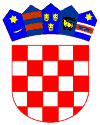           REPUBLIKA HRVATSKA                                                        OSJEČKO-BARANJSKA ŽUPANIJA                                                               KLASA: 351-02/22-02/01URBROJ: 2158-41-02-22-13Vladislavci, 28. rujna 2022Na temelju čl. 77. st. 5. Zakona o gospodarenju otpadom (NN br. 84/2021) i čl. 36. Statuta Općine Vladislavci („Službeni glasnik“ Općine Vladislavci br. 3/13, 3/17, 2/18, 4/20, 8/20 i 2/21), općinski načelnik Općine Vladislavci daje sljedećuSUGLASNOSTna Cjenik javne usluge sakupljanja komunalnog otpada na području Općine VladislavciI.Daje se suglasnost na Cjenik javne usluge sakupljanja komunalnog otpada na području Općine Vladislavci, koji je zahtjevom broj: 1793/2022 predložio davatelj javne usluge EKO-FLOR PLUS d.o.o., Mokrice 180/C, Oroslavje, OIB: 50730247993, koji je sukladan Zakonu o gospodarenju otpadom (NN br. 84/2021), Odluci o načinu pružanja javne usluge sakupljanja komunalnog otpada na području Općine Vladislavci ("Službeni glasnik" Općine Vladislavci br. 2/22 i 9/22), a predložene cijene potiču korisnika usluge da odvojeno predaje biootpad, reciklabilni komunalni otpad, glomazni otpad i opasni komunalni otpad od miješanog komunalnog otpada, kao i da kompostira biootpad, o čemu je sastavljeno Očitovanje na prijedlog Cjenika javne usluge sakupljanja komunalnog otpada sa područja Općine Vladislavci, Klasa: 351-02/22-02/01, Urbroj: 2158-41-02-22-12. II.Cjenik javne usluge sakupljanja komunalnog otpada na području Općine Vladislavci primjenjuje se od 01.11.2022. godine, prema sljedećim cijenama:Tablica 1. Cijena obvezne minimalne javne uslugeTablica 2. Cijena obvezne minimalne javne usluge sa kriterijem za umanjenjeTablica 3. Jedinična cijena pražnjenja spremnikaU odnosu na naprijed navedenu tablicu br. 3., jedinična cijena pražnjenja (JCP) spremnika sa miješanim komunalnim otpadom za prvo pražnjenje ostaje ista, dok se za naredna pražnjenja unutar istog obračunskog razdoblja u odnosu na jediničnu cijenu pražnjenja (JCP) spremnika, umanjuje za 50,00 %. Tablica 4. Cijene za pružanje usluge vezane uz javnu uslugu sakupljanja otpada na području Općine VladislavciIII.Ova suglasnost objaviti će se u „Službenom glasniku“ Općine Vladislavci i na mrežnim stranicama davatelja javne usluge. Općinski načelnikMarjan Tomas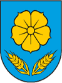 OPĆINA VLADISLAVCIOPĆINSKI NAČELNIKKategorija korisnika uslugeCijena obvezne minimalne javne usluge u HRK (s PDV-om)Cijena obvezne minimalne javne usluge u € (s PDV-om)Kućanstvo30,50 kn  4,05 €Nije kućanstvo60,00 kn  7,96 €Kategorija korisnika uslugeCijena obvezne minimalne javne usluge u HRK (s PDV-om)Cijena obvezne minimalne javne usluge u € (s PDV-om)Kućanstvo30,50 kn  4,05 €Nije kućanstvo30,50 kn  4,05 €Jedinična cijena pražnjenja (JCP) jednog spremnikaJedinična cijena pražnjenja (JCP) jednog spremnikaZapremnina spremnikaCijena u HRK (s PDV-om)Cijena u € (s PDV-om)  120 litara  18,00 kn  2,39 €  240 litara  36,00 kn  4,78 €1100 litara165,00 kn21,90 €Opis uslugeJedinica mjereCijena u HRK (s PDV-om)Cijena u € (s PDV-om)Odvoz miješanog komunalnog otpada po zahtjevu korisnikalitra       0,76 kn    0,10 €PVC vrećica zapremnine 120 l za dodatnu količinu miješanog komunalnog otpada120 l     12,00 kn    1,59 €Odvoz krupnog (glomaznog) otpada po zahtjevu korisnika (izvan redovnog termina)5000 l2.892,30 kn383,87 €Odvoz krupnog (glomaznog) otpada po zahtjevu korisnika (izvan redovnog termina)7000 l3.488,52 kn463,01 €